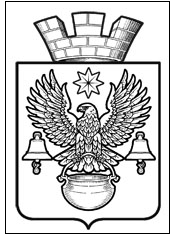 РАСПОРЯЖЕНИЕАДМИНИСТРАЦИИКОТЕЛЬНИКОВСКОГО ГОРОДСКОГО ПОСЕЛЕНИЯКОТЕЛЬНИКОВСКОГО МУНИЦИПАЛЬНОГО   РАЙОНАВОЛГОГРАДСКОЙ ОБЛАСТИ__________________________________________________________________  14.02. 2022 г.                                                                                №  39-рО внесении изменений в распоряжениеадминистрации Котельниковского городского поселения № 45-р от 16.02.2016 г. «Об утверждении состава комиссии по проведению аукциона на право размещениянестационарного торгового объектана территории Котельниковскогогородского поселения»                  На основании Закона Волгоградской области «О предоставлении земельных участков, находящихся в государственной или муниципальной собственности, в собственность граждан бесплатно» №123-ОД от 14.07.2015 г.,  Решения Совета народных депутатов Котельниковского городского поселения №93/379 от 22.10.15 г. «Об утверждении порядка предоставления права на размещение нестационарных объектов на территории Котельниковского городского поселения», руководствуясь Федеральным законом «Об общих принципах  организации местного самоуправления в Российской Федерации» №131-ФЗ от 06.10.2003 г.,  Уставом Котельниковского городского поселения Котельниковского муниципального района Волгоградской области, Внести в приложение №1 распоряжения Администрации Котельниковского городского поселения № 45-р от 16.02.2016 г. «Об утверждении состава комиссии по проведению аукциона на право размещения нестационарного торгового объекта на территории Котельниковского городского поселения» изменение.Утвердить состав комиссии по проведению аукциона на право размещения нестационарного торгового объекта на территории Котельниковского городского поселения, согласно Приложению 1.Распоряжение администрации Котельниковского городского поселения №225-р от 16.09.2021 г. «О внесении изменений в распоряжение Администрации Котельниковского городского поселения № 45-р от 16.02.2016 г. «Об утверждении состава комиссии по проведению аукциона на право размещения нестационарного торгового объекта на территории Котельниковского городского поселения» Контроль за исполнением настоящего постановления оставляю за собой.   Настоящее постановление подлежит обнародованию  посредством размещения на сайте Администрации Котельниковского городского поселения.Глава Котельниковскогогородского поселения                                                                         А.Л. ФедоровПриложение №1.К распоряжению администрацииКотельниковского городского поселения№45-р от 16.02.2022 г.СОСТАВКОМИССИИ ПО ПРОВЕДЕНИЮ АУКЦИОНА НА ПРАВО РАЗМЕЩЕНИЯ НЕСТАЦИОНАРНОГО ТОРГОВОГО ОБЪЕКТА НА ТЕРРИТОРИИ КОТЕЛЬНИКОВСКОГО ГОРОДСКОГО ПОСЕЛЕНИЯА.Б. Страхов             -     заместитель    главы      Котельниковского                                            городского поселения - председатель комиссииП.Н. Шишков                - директор МКУ «Управление» - заместитель председателя                                            комиссииЯ.А. Чубарова             - начальник отдела правового обеспечения  администрации                                              Котельниковского городского поселения, секретарь комиссииН.И. Стрекалова           - начальник    общего     отдела    администрации                                         Котельниковского городского поселения – член комиссииЛ.А. Куликова               - юрисконсульт МКУ «Управление»   – член  комиссииН.Ф.  Кононова              -  начальник отдела архитектуры и землеустройства	администрации Котельниковского городского поселения	- член комиссииЕ.А. Морозова                - главный специалист отдела финансов, бухгалтерского учета и	экономики администрации Котельниковского городского                                             поселения – член  комиссии